Исследовательская работаТайны вулканаАвтор: Куделькина Кира  МБДОУ «Детский сад № 45 «Добрая фея», подготовительная группа Руководители: Соболева Марина Геннадьевна – учитель – логопедЛинник Анна Анатольевна - воспитательМеждуреченск 2023 Введение    Недавно  просматривая мультфильм «Сказочный патруль» серию про Горного Великана, я увидела извержение вулкана. В нашем городе нет вулканов, я вообще их никогда не видела.  Мама мне сказала, что вулканы приносят очень много разрушений и люди никак не могут на них повлиять. Мне стало интересно, откуда появляются вулканы, как они устроены, как происходит извержение и действительно ли они приносят только вред?   Это и определило тему моей работы.Цель:узнать тайны вулкана Задачи:изучить литературу по данной теме;создать макеты «Вулкан», «Вулкан, что у тебя внутри?»;провести опыты: «Зарождение вулкана», «Живая магма»,                     «Извержение вулкана»обобщить полученные результаты  и сделать выводы               Для того чтобы все подробно узнать, я обратилась за помощью к своим родителям и воспитательнице Анне Анатольевне. Ход исследования2.1.     Что такое вулкан и тайна его появления Так что же такое вулкан? Из литературы я узнала, что вулкан – это гора конической формы, из горловины которой выбрасываются горячие газы, пар, пепел, обломки горных пород, а также мощные потоки раскаленной лавы, которые растекаются по поверхности земли. В древней мифологии слово вулкан означает – бог огня. Оказывается, вулканы существовали задолго до появления человека, много миллионов лет назад, когда еще существовали динозавры.  В подтверждение этого, очень часто можно встретить иллюстрации динозавров на фоне вулканов.     А еще вулканы не похожи друг на друга. Они бывают конические и щитовидные. Конические вулканы появляются тогда, когда лава вязкая и очень густая; она быстро застывает вокруг жерла, образуя крутой конус. Если лава жидкая, то она растекаться  далеко от кратера, так образуются щитовидные вулканы, они невысокие.Разглядывая с воспитателем в группе книгу о вулканах, я увидела на вид обычную гору  и узнала, что это спящий вулкан, на следующей картинке  та же самая гора только с извергающейся  из нее лавой, огнем, дымом – это  был действующий вулкан.  Так я узнала, что есть три вида вулканов Действующий - это тот, который извергает лаву. Спящий - он в любой момент может проснуться и начать извергать лаву. Потухший - который тысячу лет не извергает лаву, часто они уже разрушенные и теряют форму. Интересно, а откуда вообще берутся вулканы? У нас в городе много гор. Может быть,  одна из них тоже вулкан, только спящий или потухший? Просмотрев с папой видео, я узнала, что наша Земля состоит из нескольких слоев:  наружный слой - земная кора, под ней вязкий слой - мантия, а в центре твердое ядро.  Мы живем на наружном, самом тонком слое, он состоит из плит, которые называются тектоническими. Плиты как бы плавают на поверхности расплавленного вещества – мантия. Они  при этом  могут сталкиваться и наползать друг на друга. Часть плиты, которая оказалась снизу,  погружается в мантию и начинает плавиться, часть магмы выталкивается на поверхность плит. Она застывает и образуется вулкан. Чтобы лучше понять, что происходит с магмой при столкновении тектонических плит, я провела следующий опыт. Опыт №1 «Тайна появления вулкана»Оборудование: контейнер,  детали конструктора, блинное тесто (2 яйца, пол литра молока, муки 300гр), краска,  деревянные палочки.Я погрузила детали от конструктора, которые заменили тектонические плиты, в окрашенное тесто - «магму». При помощи палочек я привела «тектонические плиты» в движение, и они начали сталкиваться друг с другом, некоторые плиты ушли под другие, и в этом месте «магму» вытолкнуло на поверхность «плит» (Приложение № 1).  Вывод: при движении  тектонических плит магма может подниматься к поверхности земли и по мере охлаждения застывать. Так появляется вулкан!2.2 Строение вулканаИнтересно, а как же вулкан выглядит внутри. Что там вообще происходит? Анна Анатольевна нам рассказала,  что у вулкана есть очаг магмы, жерло вулкана, кратер, лава, а также вулканические газы и пепел. Сколько   непонятных слов, чтобы  во всем разобраться мы с папой решили  сделать макет вулкана в разрезе. Вот что я узнала. Опыт № 2  «Макет «Вулкан, что у тебя внутри?»Вулкан  имеет конусообразную форму. У вулкана есть очаг магмы – место, где расплавленные породы находятся под давлением.  Жерло вулкана – канал, по которому магма  двигается к кратеру. Вершина вулкана, из которой извергается вулкан, называется кратер вулкана.  Он имеет форму ямы, воронки.  Вулкан извергает лаву газы, пепел,  вулканические камни. Лава,  извергаясь, застывает и образует форму вулкана, так вырастает вулкан (Приложение № 2). Вывод: В этом опыте я разобралась в устройстве вулкана и проследила путь магмы к поверхности земли.2.3 Извержение вулкана Я узнала, что такое вулкан, как он появляется и как он устроен. Но самое главное – это конечно извержение вулкана! Что это такое? Как это происходит? Можно ли об этом узнать заранее? Вместе с мамой мы решили найти ответы на все эти вопросы. Оказывается, что извержение вулкана – это процесс выброса вулканом на земную поверхность раскалённых обломков, пепла, излияние магмы. Извержения вулкана могут длиться от нескольких часов до многих лет.А кто или что  выбрасывает на поверхность земли магму, пепел и раскаленные осколки. Оказывается, это происходит из-за газов, которые содержаться в магме.  И если газы выделяются спокойно, то лава изливается медленно. Когда газы отделяются быстро, магма вызывает мощное взрывное извержение. В некоторых вулканах магма  льется настолько медленно, что по ним спокойно можно ходить. Но есть и такие вулканы, извержение которых за считанные минуты разрушает все на своем пути.Магма — густая масса расплавленных пород с газами и парами воды. Магма легче,  поэтому она медленно поднимается к поверхности и накапливается в так называемых магматических очагах.   Магма в магматическом очаге находится под давлением, так же как и газированные напитки в закрытой бутылке. Газы, входящие в состав магмы, стремятся выйти наружу. В том месте, где земная кора оказалась «неплотно закрыта», магма может вырваться из недр Земли, вышибив «пробку» вулкана, и чем прочнее была «пробка», тем сильнее будет извержение вулкана. Так и происходит извержение вулкана, сопровождающееся мощным выбросом магмы, пепла, газов.  Опыт № 3 « Что заставляет магму  извергаться из вулкана?»Оборудование: бутылка с газированным напитком, фен.Я осторожно открыла бутылку с газированным напитком. Раздался хлопок, и из бутылки появился дымок это из напитка выходит газ (то есть происходит его  освобождение от газов). Затем я бутылку с газированной водой взболтала и нагрела (увеличив тем самым давление), и из нее вырвалась мощная струя, и удержать этот процесс было невозможно (Приложение № 3). Вывод: Магма в магматическом очаге находится под давлением, так же как и газированные напитки в закрытой бутылке. Именно газы, заключенные в магме, служат тем «движителем», который вызывает извержение. В том месте, где земная кора оказалась «неплотно закрыта», магма может вырваться из недр Земли, вышибив «пробку» вулкана.Мне очень захотелось посмотреть извержение вулкана своими глазами. Но, конечно – не настоящего, ведь, во-первых – как мне рассказал папа, их нет в нашей области, во-вторых – это очень опасно. Тогда папа предложил мне сделать макет вулкана и провести опыт «Извержение вулкана».  Опыт № 4 «Извержение вулкана»Оборудование: макет вулкана, раствор «Магма». Состав раствора «Магма»: сода 30 гр., мыльный раствор 15 мл, краска, вода 150 мл. Наполняем вулкан «магмой», добавляем раствор лимонной кислоты 30 мл. Перемешиваем и наблюдаем. Газ, образовавшийся при   воздействии  лимонной кислоты на соду, поднимает «магму» вверх и происходит «извержение».            Выводы: извержение вулкана – это процесс выхода газов из магмы.  Проведя опыт, я узнала, как происходит извержение вулкана. В нашем опыте газы отделялись медленно, поэтому излияние лавы было спокойное.2.4. Вред и польза вулкановСобирая материал о вулканах, я узнала, сколько  вреда приносят вулканы: погибают люди, разрушаются города,   загрязняется питьевая  вода.        Но оказывается, что люди все-таки селятся рядом с вулканами. Интересно, почему?  Оказывается, это связано с тем, что вулканический пепел повышает плодородность почвы.  Также, в тех местах, где  горячая лава соприкасается с холодными горными породами,  образуются полезные ископаемые —  железо, золото, алмазы.  А еще, практически  у каждого дома есть пемза –  продукты извержения вулкана.  Пемза обладает очень шероховатой поверхностью и входит в состав канцелярских резинок, некоторых видов зубной пасты. А еще из вулканической пыли делают лекарства, удобрения, очистители для воды,  средства для ухода за кожей. 2.5 Опрос друзейОказывается вулкан – это очень загадочное, интересное и опасное природное явление. Интересно, а что знают о нем ребята из моей группы. Для этого я провела опрос.  В опросе приняло участие 15 моих друзей. Опрос.Что такое вулкан?  Всего лишь один ребенок,  сказал, что вулкан - это гора, из которой  выходит лава.  Остальные дети отвечали вулкан -  это  горячее, красное,  опасное, огонь, пожар, опасность.  Двое вообще не знают что такое вулкан.Как появляются вулканы?           Оказывается, никто из ребят не знает, как появляется вулкан.   Что извергает вулкан?                    Пять  детей ответили - вылетают камни, огонь. Один  ребенок сказал, что это извергается жидкая порода из земли, остальные дети не знают ответа. Есть ли польза от вулканов?            Все дети ответили -  нет. Один  ребенок сказал, что это извергается жидкая порода из земли, остальные дети не знают ответа.5. Хотелось бы тебе узнать тайну вулкана?         Все дети ответили да.Проведя опрос,  я сделала вывод, что только несколько  человек что-то знают о вулканах. Значит,  моя работа и мои опыты точно будут интересны всем моим друзьям. Заключение        В ходе работы, я узнала много нового и интересного о вулканах: как появляется вулкан, его строение, на опытах увидела как он извергается и почему это происходит.Своими знаниями я поделилась с ребятами из группы. Им очень было интересно, а больше всего им понравились опыты. Уже провели опыты со всей группой. Цель моей работы достигнута. Теперь я знаю все тайны вулкана!  IV. Список использованных источников и литературыАнаньев, Е. Г., Мирнова, С. С. Земля: Полная энциклопедия/ Е. Г. Ананьев, С. С. Мирнова. -  М: Эксмо, 2013.- Текст : непосредственный.Грюнвальд,  О. Вулканы / О. Грюнвальд - М.:Эксмо, 2013.Кима,  А. И. Большая детская энциклопедия / А. И. Кима - М.: РОСМЭН-ПРЕСС, 2004. - Текст : непосредственный.Выживание. - Текст :  электронный. – URL: https://vigivanie.com/survival-nature/10/08/2014/vulkani.htmlПочемучка. Бибигон.  - Текст :  электронный. – URL: https://rutube.ru/video/dde10fe352397e7125ed71243379a359/ Все для детей. - Текст :  электронный. – URL:  https://allforchildren.ru/why/why44.php Цветы жизни. - Текст :  электронный. – URL : https://tsvetyzhizni.ru/podgotovka-k-shkole/uroki_s_mamoy/interesno-o-strashnom-ili-chto-rasskazat-o-vulkanax.htmlSYL.ru. - Текст :  электронный. – URL: https://www.syl.ru/article/288802/new_obrazovanie-i-stroenie-vulkanovАкадемия любознательности. - Текст :  электронный. – URL:   https://academy-of-curiosity.ru/poznavatelnye-rasskazy/pochemu-izvergayutsya-vulkany-poznavatelnyj-rasskaz-dlya-detej/Википедия. - Текст :  электронный. – URL:   https://ru.wikipedia.org/wiki/%D0%92%D1%83%D0%BB%D0%BA%D0%B0%D0%BDПриложение № 1Опыт № 1 «Тайна появления вулкана»Приложение № 2Опыт № 2 «Макет «Вулкан, что у тебя внутри?»Приложение №3« Что заставляет магму  извергаться из вулкана?»Приложение № 4 Опыт № 4 «Извержение вулкана»Приложение № 5Результаты опроса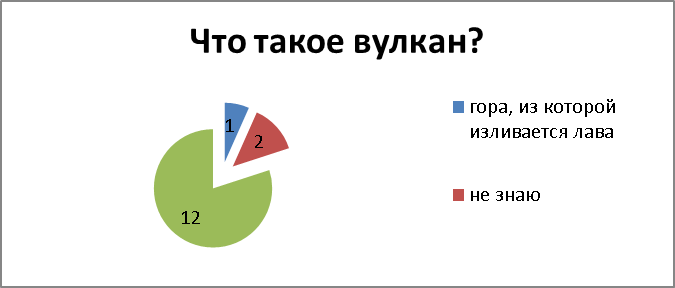 СОДЕРЖАНИЕI.Введение                                                                                                                                                                                                                                                                                                                                                      3II. Ход исследования2.1 Что такое вулкан и тайна его появления      4Опыт № 1 «Тайна появления вулкана»                                   52.2. Строение вулкана   5Опыт № 2 «Макет «Вулкан, что у тебя внутри?»                62.3. Извержение вулкана                                                         6Опыт № 3 «Что заставляет магму  извергаться из        вулкана?» 7Опыт № 4  «Извержение вулкана»                                          82.4 Вред и польза вулканов                                                       8  2.5 Опрос9III. Заключение                                                                         10IV. Список использованных источников и литературы11V. Приложение  1. Опыт № 1 «Тайна появления вулкана»2. Опыт № 2 «Макет «Вулкан, что у тебя внутри?»3. Опыт № 3 « Что заставляет магму  извергаться из вулкана?»4. Опыт № 4  «Извержение вулкана»5. Результаты опроса6.  Компьютерная презентация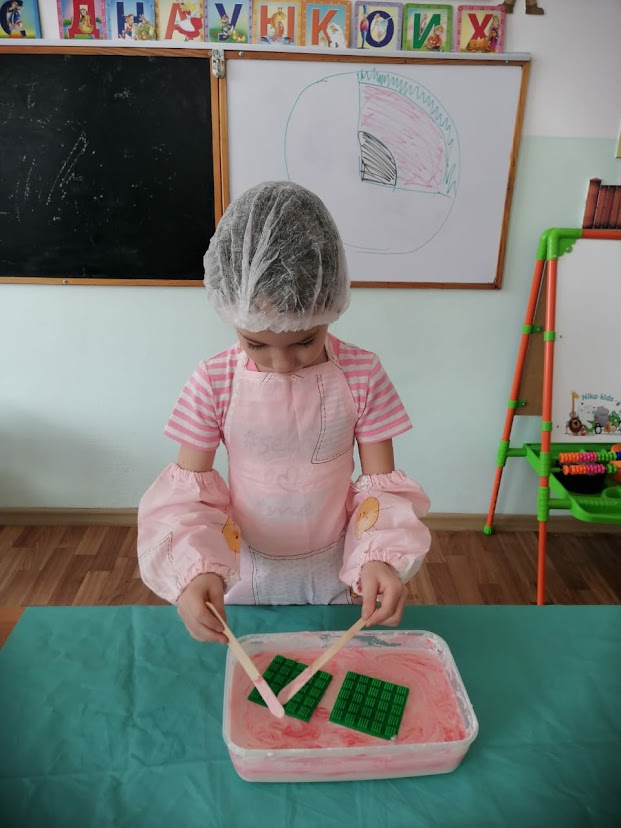 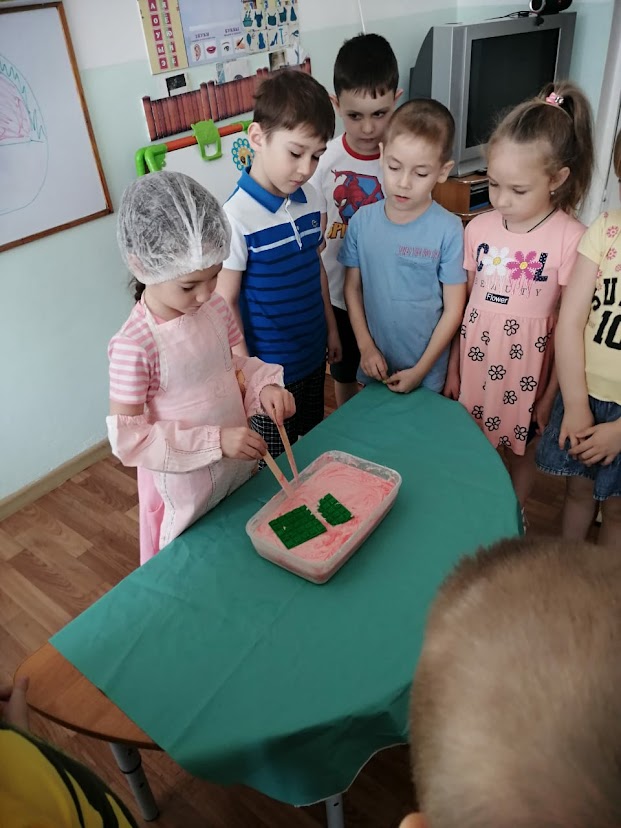 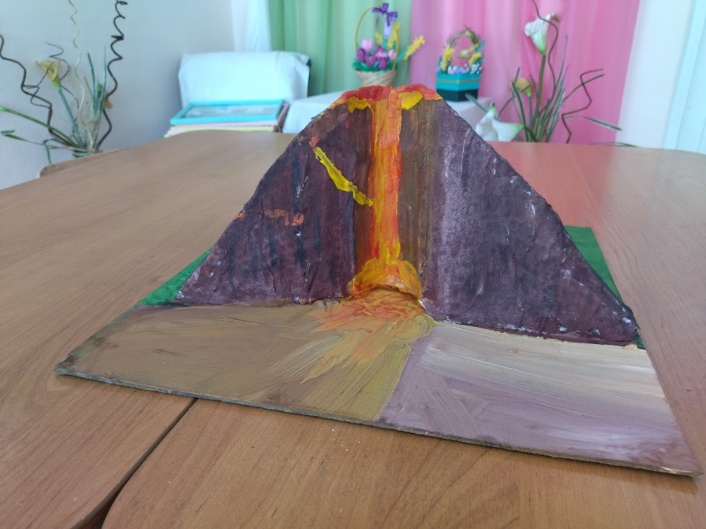 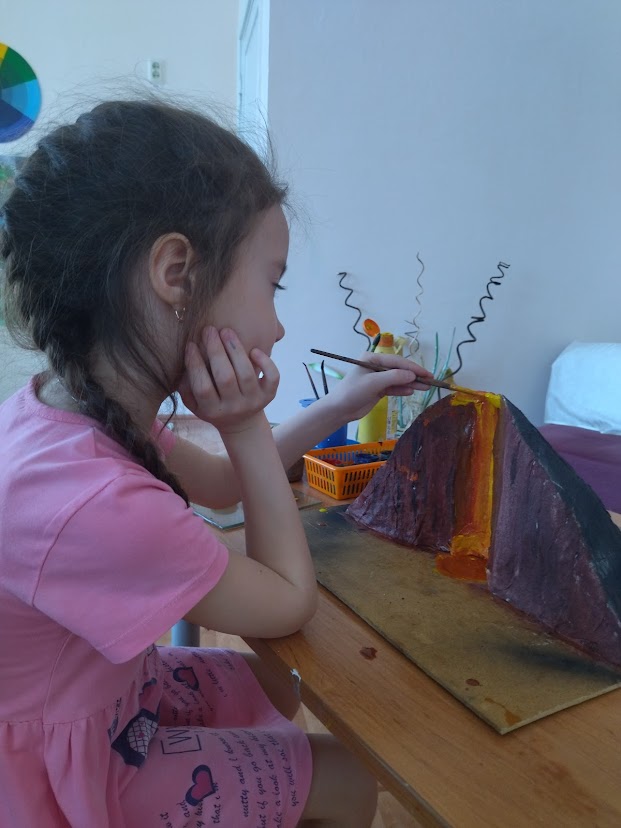 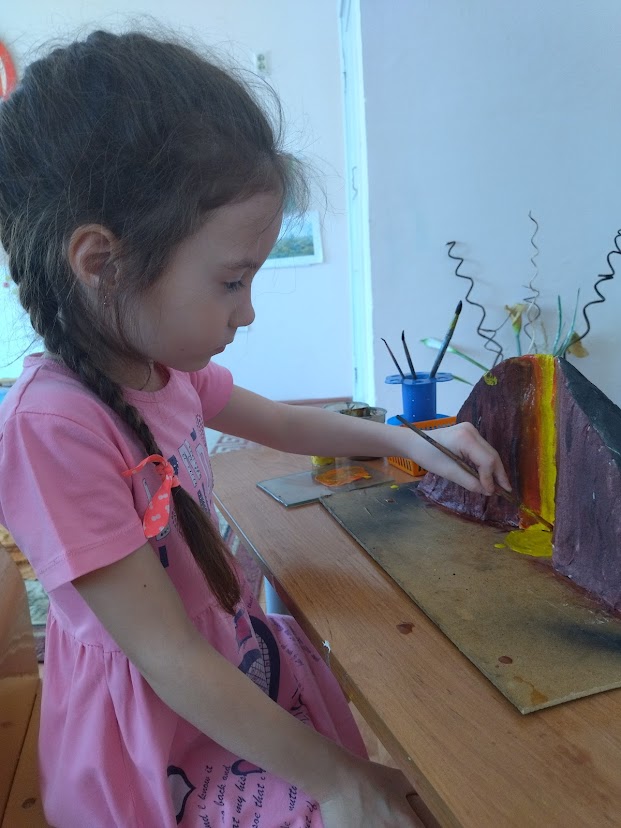 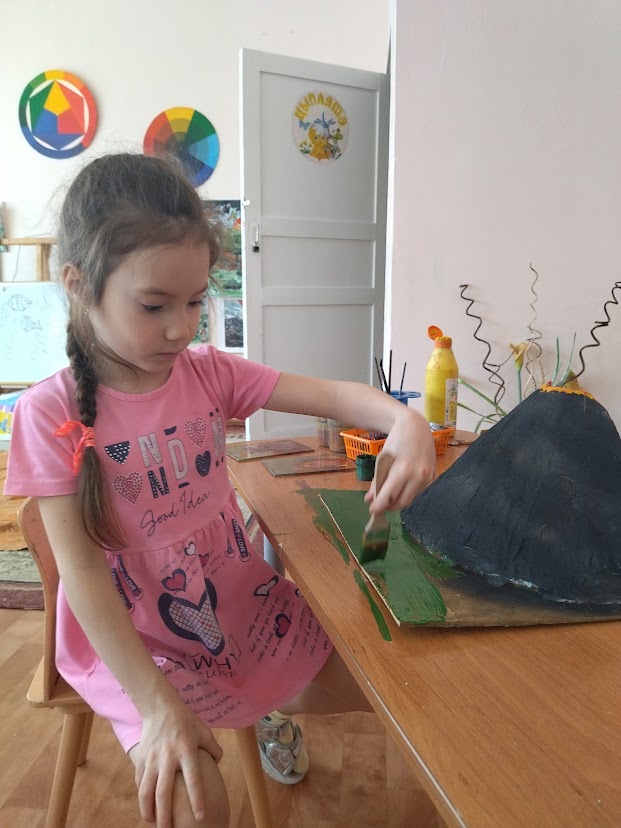 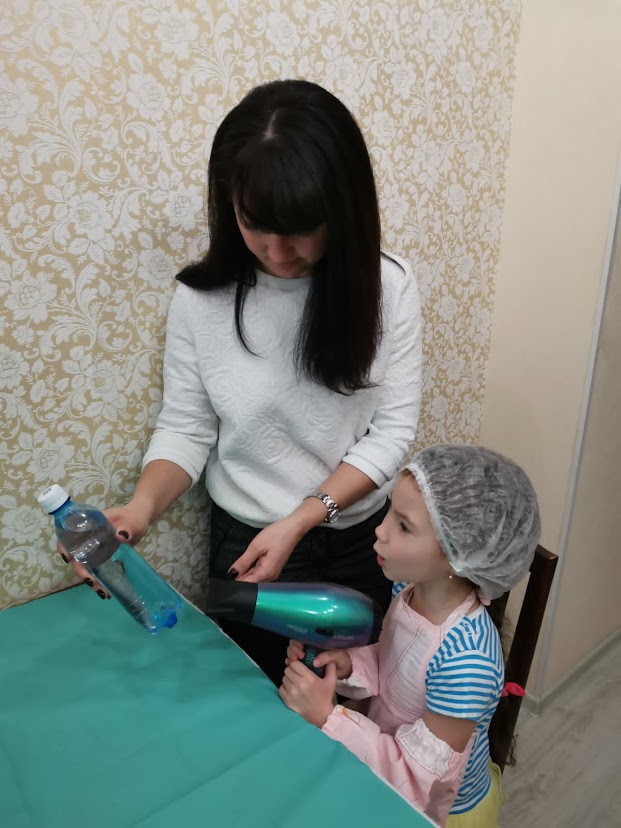 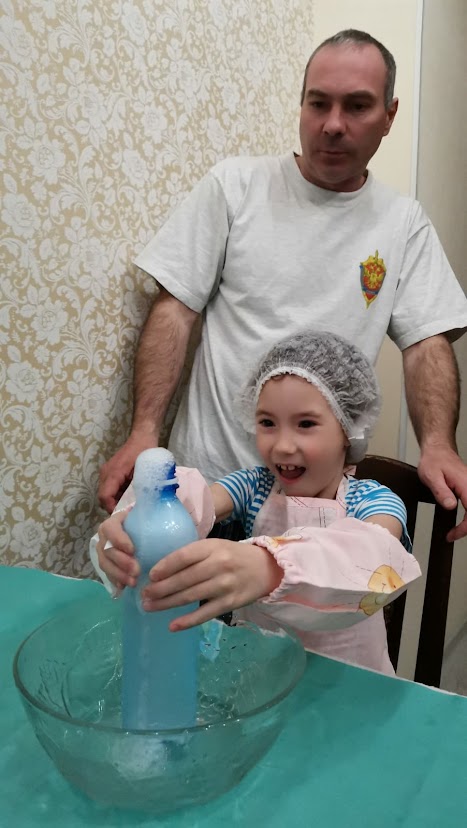 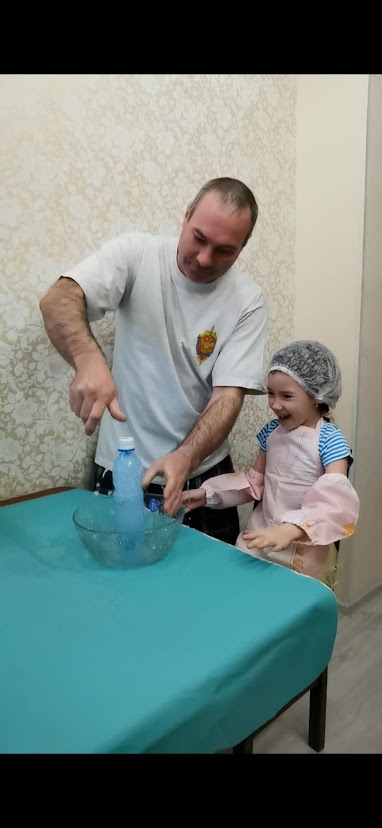 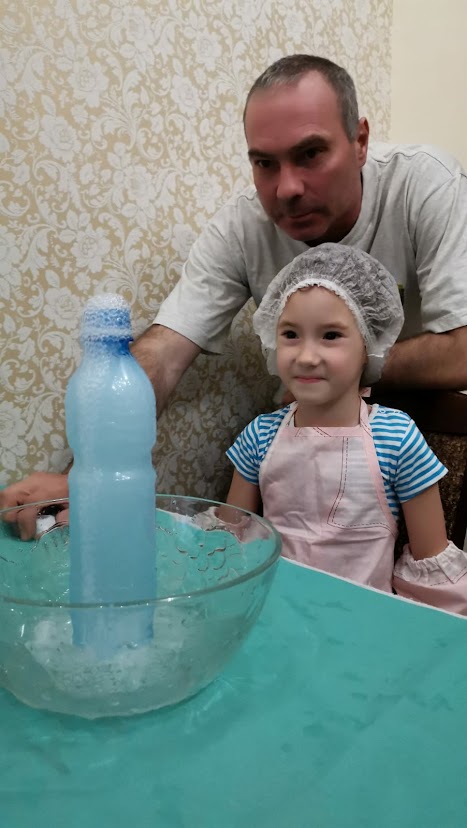 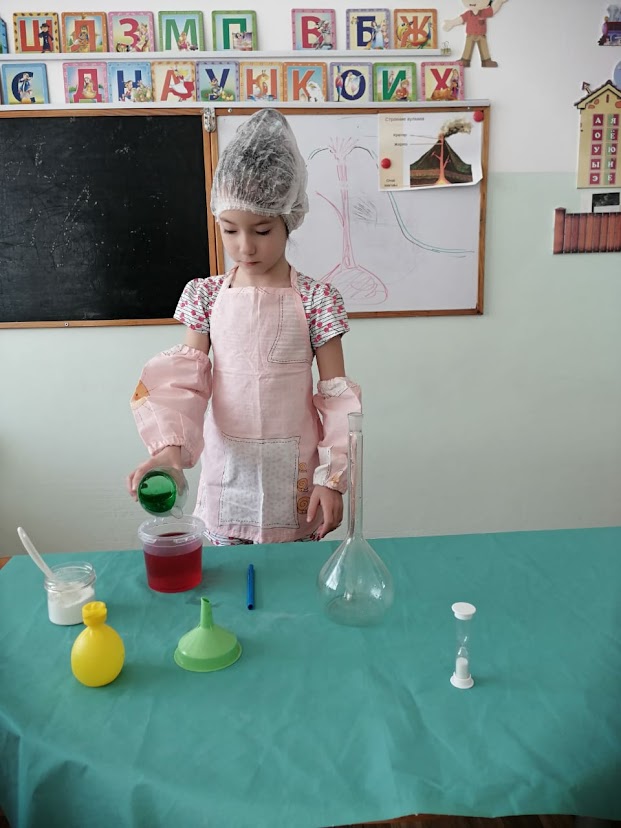 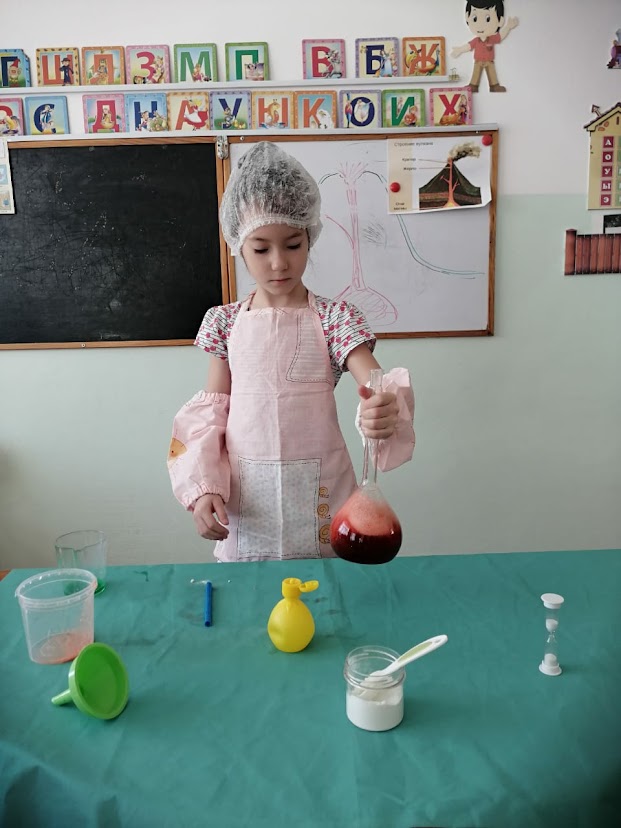 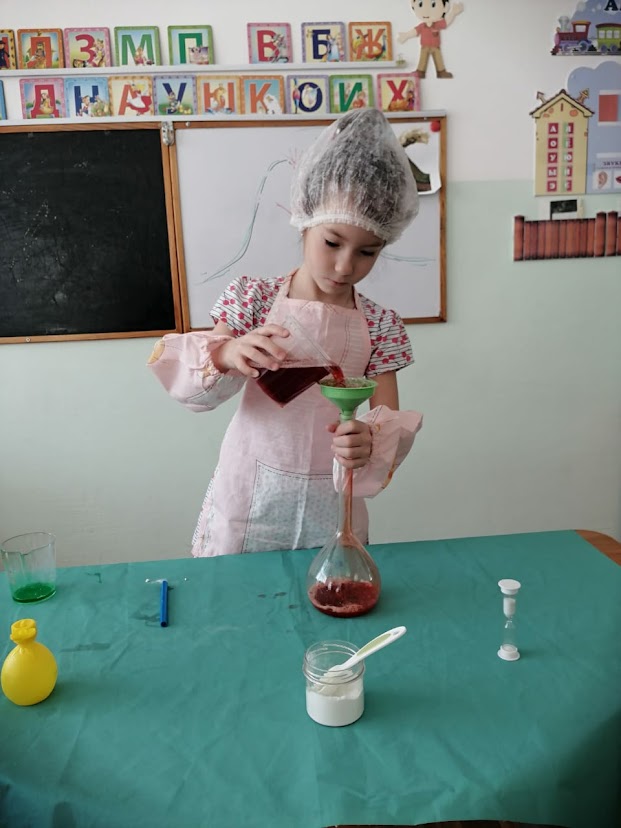 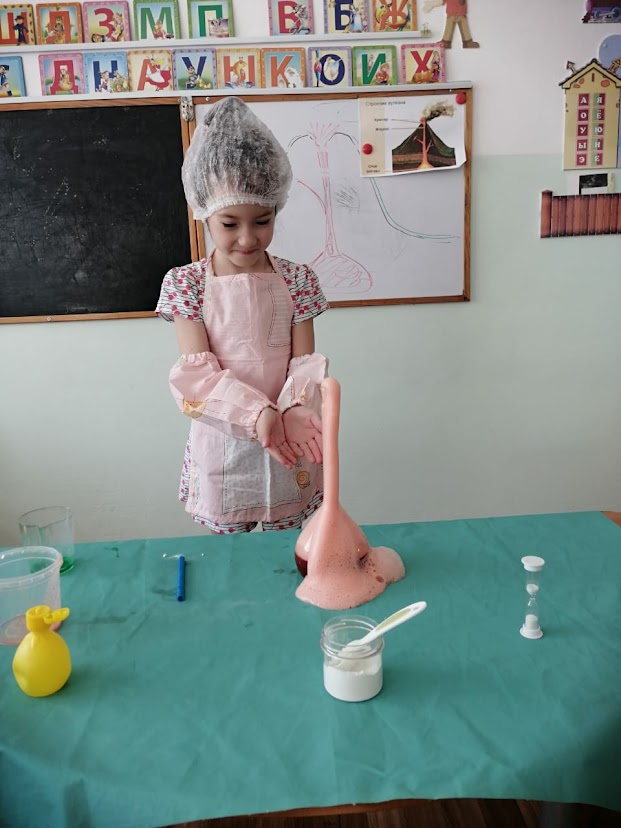 